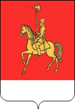 КАРАТУЗСКИЙ   РАЙОННЫЙ   СОВЕТ  ДЕПУТАТОВ	РЕШЕНИЕ20.01. 2021                                    с. Каратузское                                  №Р-29О приёме  части полномочий по решению вопросов местного значения поселений создания условий для организации досуга и обеспечения жителей поселения услугами организаций культуры на 2021 год.       	В соответствии с пунктом 4 статьи 15  Федерального Закона от 06.10.2003 №131-ФЗ «Об общих принципах организации местного самоуправления в Российской Федерации», Бюджетным  кодексом  Российской Федерации и Уставом муниципального образования «Каратузский район»,  рассмотрев решения сельских Советов депутатов «О передаче Муниципальному образованию «Каратузский район» части полномочий по решению вопросов местного значения поселений создание условий для организации досуга и обеспечения жителей поселения услугами организаций культуры на 2021 год,  Каратузский районный Совет депутатов РЕШИЛ:1. Муниципальному образованию «Каратузский район» принять  часть полномочий по решению вопросов местного значения поселений создание условий для организации досуга и обеспечения жителей поселения услугами организаций культуры на 2021 год  от муниципальных образований Амыльский сельсовет,  Верхнекужебарский сельсовет, Качульский сельсовет, Лебедевский сельсовет, Моторский сельсовет, Нижнекурятский сельсовет, Нижнекужебарский сельсовет, Сагайский сельсовет, Старокопский сельсовет, Таскинский сельсовет, Таятский сельсовет, Уджейский сельсовет, Черемушинский сельсовет, Каратузский сельсовет. 2. Поручить администрации района  разработать и заключить соглашения с администрациями поселений района, указанными в пункте 1 настоящего Решения.3.Контроль за исполнением настоящего решения возложить на председателя постоянной депутатской комиссии по социальным вопросам.4. Решение вступает в силу в день, следующий за днём его официального опубликования  в периодическом печатном издании «Вести муниципального образования «Каратузский район».Председатель районного Совета депутатов_____________Г.И. Кулакова                             Глава района                 ________     К.А.Тюнин